SchulversuchspraktikumJannik NöhlesSommersemester 2016Klassenstufen 9 & 10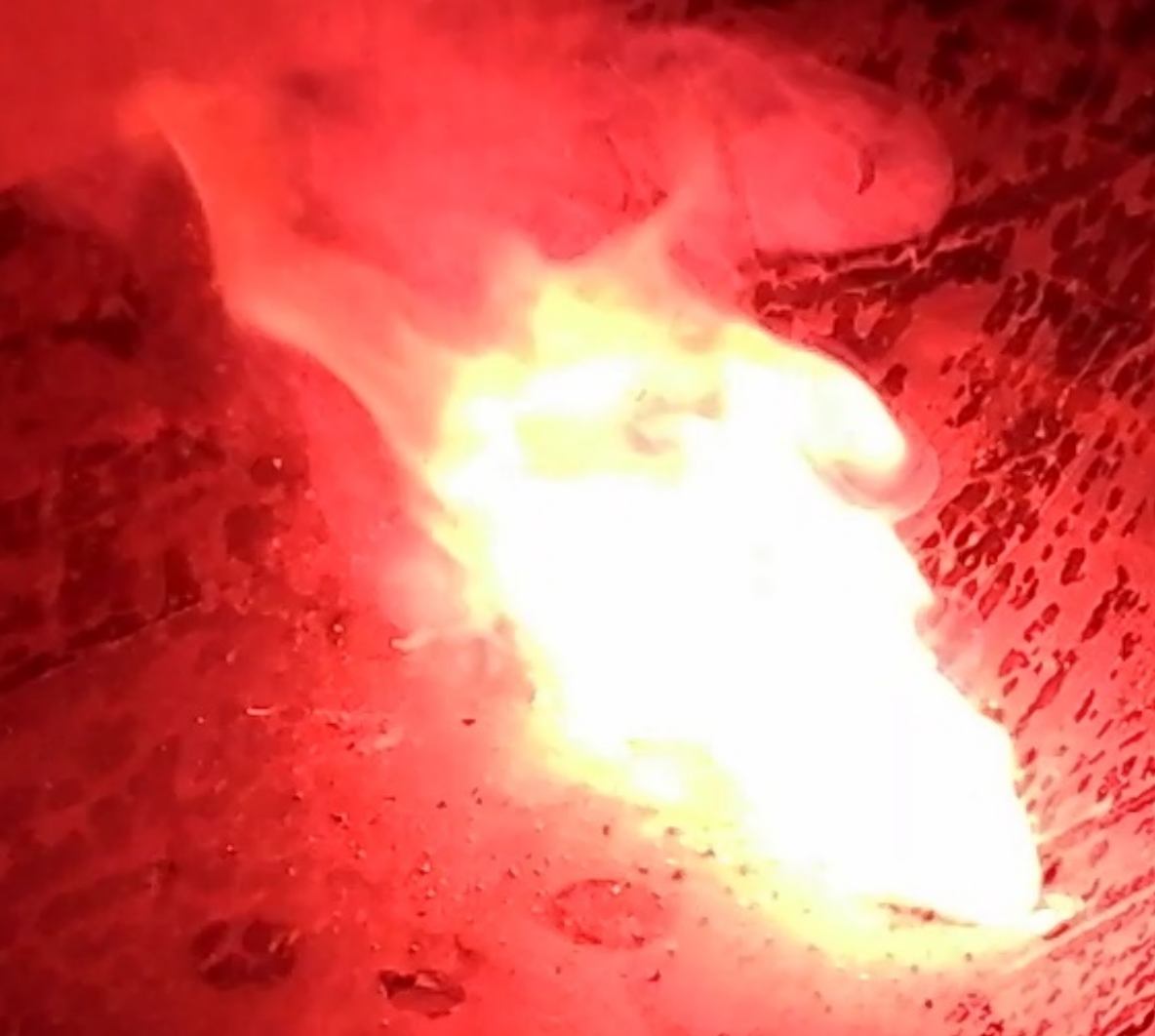 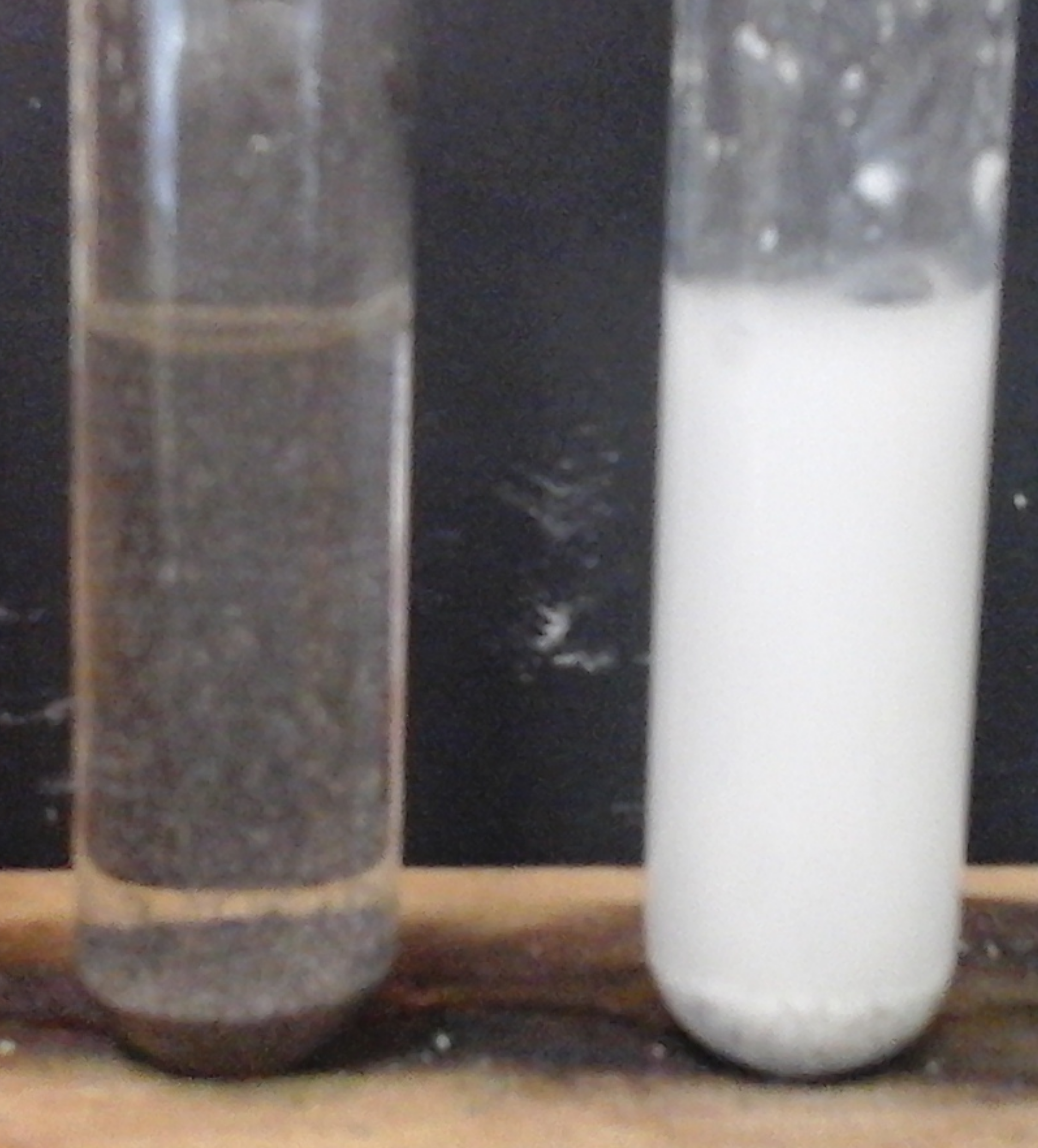 ErdalkalimetalleBeschreibung  des Themas und zugehörige LernzieleAls Erdalkalimetalle werden die Elemente der 2. Hauptgruppe, Beryllium, Magnesium, Calcium, Strontium, Barium und Radium bezeichnet. Erdalkalimetalle werden im Kerncurriculum zwar nicht explizit erwähnt, aber das Basiskonzept Stoff-Teilchen fordert in der 9./10. Klassenstufe eine Zuordnung bestimmter Elemente zu Elementfamilien. Außerdem wird die Durchführung von Nachweisreaktionen thematisiert und der Rückschluss auf das Vorhandensein bestimmter Teilchen. In diesem Zusammenhang bietet sich beispielsweise ein Nachweis der Erdalkalimetallionen durch ihre Flammenfärbung an. Eine Bearbeitung der Familie der Erdalkalimetalle bietet sich auch im Bereich der Redoxreaktionen an, da beispielsweise Magnesium ein sehr starkes Reduktionsmittel ist. Weiterhin sind besonders Magnesium und Calcium existenziell für den menschlichen Körper. In diesem Zusammenhang kann das Thema Ernährung thematisiert werden und SuS können lernen sich kritisch mit Inhaltsstoffen von Lebensmitteln auseinanderzusetzen.Relevanz des Themas für SuS der 9. & 10. Klasse und didaktische Reduktion Erdalkalimetalle finden weitreichende Anwendung in unserem alltäglichen Leben. Das wohl prominenteste und eindrucksvollste Anwendungsgebiet ist die Pyrotechnik, die sich die besondere Flammenfärbung der Erdalkalimetallionen zunutze macht. Besonders Magnesium  und Calcium spielen außerdem entscheidende Rollen bei der Funktion des menschlichen Körpers. Sie bilden beispielsweise bei vielen Enzymen das aktive Zentrum oder dienen als Botenstoffe. Übermäßige Aufnahme der entsprechenden Ionen kann auch schädlich sein, so kann Calciumüberschuss beispielsweise zu Nierensteinen führen. Zuletzt ist noch die Verwendung von Kalkstein als Baustoff wie z.B. Mörtel zu nennen. Eine didaktische Reduktion findet vor allem bei der Erklärung der Flammenfärbung statt, da SuS das Anheben von Elektronen auf ein höheres Energieniveau und die Emission von Licht einer bestimmten Wellenlänge bei der Abregung dieser Elektronen noch nicht behandelt haben. Die spezielle Flammenfärbung wird lediglich als charakteristische Eigenschaft des jeweiligen Alkalimetalls thematisiert.LehrerversuchV1 – Bengalisches FeuerMaterialien: 		2 Reibschalen mit Pistill, Isoplanplatte, Wunderkerze, Blatt PapierChemikalien:		Strontiumnitrat, Kaliumchlorat, ZuckerDurchführung: 		4g Kaliumchlorat, 5g Zucker und 5g Strontiumnitrat werden in einer Reibschale jeweils getrennt voneinander fein zerrieben. Erst kurz vor Beginn des Versuches werden die Komponenten vorsichtig mit Hilfe eines gefalteten Blatt Papiers vorsichtig miteinander vermischt. Die fertige Mischung wird in Form einer Spur auf eine Isoplanplatte gegeben und mit einer Wunderkerze entzündet. 		Achtung! Die Chemikalien dürfen niemals zusammen in einer Reibschale vermischt werden. Es herrscht Explosionsgefahr!Beobachtung:		Die Spur entzündet sich und brennt mit roter, heller Flamme.Abb. 1: Bengalisches Feuer, Reaktionsgemisch brennt mit hellroter FlammeDeutung:		Bei der Reaktion werden Kaliumchlorat, sowie Strontiumnitrat reduziert, während der Zucker zu Kohlenstoffdioxid und Wasser oxidiert wird.Entsorgung:	Die Verbrennungsrückstände werden in Wasser gegeben und mit Natriumcarbonat versetzt. Die unlöslichen Bestandteile werden abgetrennt und im Schwermetallbehälter entsorgt. Der Flüssigkeitsrest kann über den Abfluss entsorgt werden. Literatur:	F. R. Kreißl, O. Krätz. Feuer und Flamme, Schall und Rauch – Schauexperi-mente und Chemiehistorisches. 2. Auflage, WILEY-VCH Verlag, 2008, S. 104V2 – Erdalkalimetalle mit WasserMaterialien:			2 Reagenzgläser, Reagenzglasständer, SpatelChemikalien:			Calciumpulver, Magnesiumpulver, Phenolphtalein-LösungDurchführung:			Zwei Reagenzgläser werden bis zu ca. einem Viertel mit Wasser gefüllt. Anschließend wird in beide Reagenzgläser 1-2 Tropfen Phenolphtalein-Lösung gegeben. In das erste Reagenzglas wird eine Spatelspitze Calciumpulver gegeben, in das zweite eine Spatelspitze Magnesiumpulver. Die beiden Pulver sollten möglichst gleichzeitig zugegeben werden.Beobachtung:		Beide Lösungen nehmen mit der Zeit eine pinke Färbung an, die Lösung in dem Reagenzglas mit dem Calciumpulver nimmt die Farbe jedoch wesentlich schneller an.Abb. 3: Reaktion von Magnesium (links) und Calcium (rechts) mit Waser.Deutung:		Die Erdalkalimetalle fungieren als Reduktionsmittel und werden selbst oxidiert. Sie reduzieren Wasserstoff nach folgender Reaktionsgleichung. 			Me = Erdalkalimetall		Die Heftigkeit der Reaktion mit Wasser nimmt bei den Erdalkalimetallen mit zunehmender Periode zu. Dies lässt sich durch die Abnahme der effektiven Kernladung erklären. Je höher die Periode, desto größer ist die Atomhülle. Mit wachsender Atomhülle erhöht sich der Abstand der Außenelektronen zum Kern, wodurch die Anziehungskraft des positiv geladenen Atomkerns noch schwächer auf die äußeren Elektronen wirkt.Entsorgung:		Die Lösungen werden im Säure-Base Behälter entsorgt, die Feststoffe über den Feststoffabfall.Literatur:		Pfitzner, A. http://www.uni-regensburg.de/chemie-pharmazie/anorgan ische-chemie-pfitzner/medien/data-demo/2011-2012/ws2011-2012/erdalkalimetalle_srkm.pdf (Zuletzt abgerufen am 28.07.2016)SchülerversucheV3 – FlammenfärbungMaterial:		Gasbrenner, Wattestäbchen mit Papierschaft, 3 Uhrgläser, PipetteChemikalien:		Bariumchlorid, Strontiumnitrat, CalciumchloridDurchführung:	Von jedem der drei Salze wird eine Spatelspitze auf ein Uhrglas gegeben und mit wenigen Tropfen Wasser versetzt. Anschließend wird mit jeweils einem Wattestäbchen etwas von dem Salz aufgenommen und in die Brennerflamme gehalten. Beobachtung:	Calciumchlorid färbt die Flamme orange, Bariumchlorid grün und Strontiumnitrat rot. 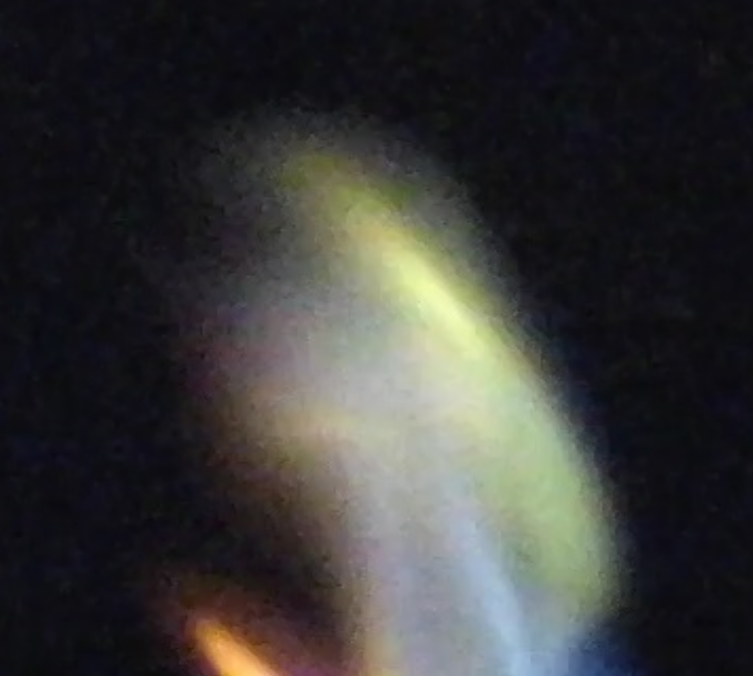 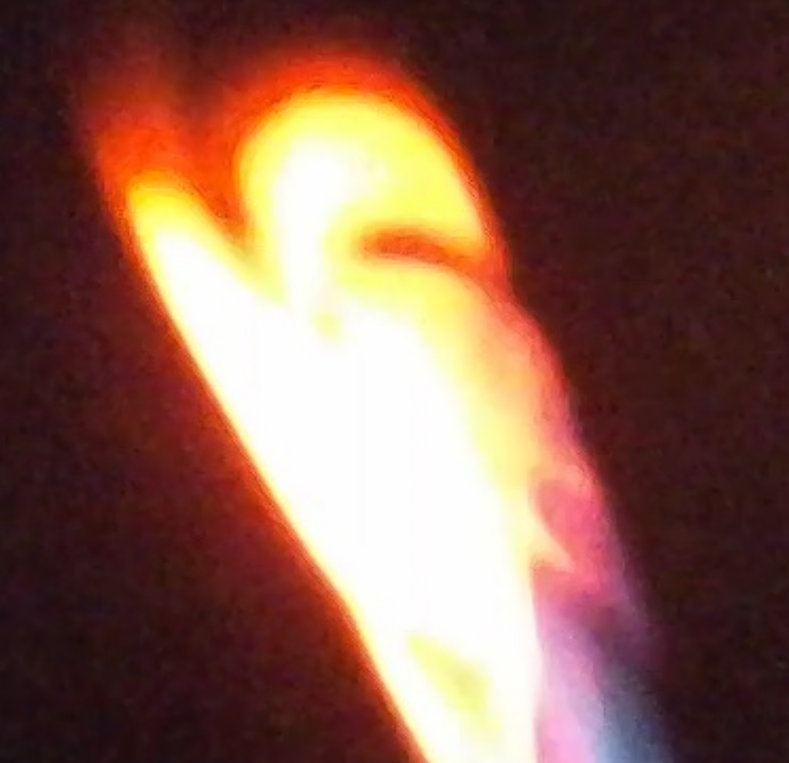 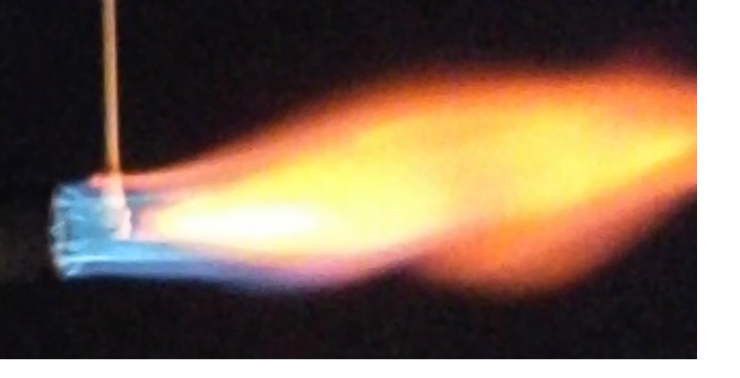 Abb. 2: Flammenfärbung von Strontium (links), Barium (Mitte) und Calcium (rechts).Deutung:	Bei Erhitzung emittieren die Salze ein Licht von einer charakteristischen Wellenlänge. Mithilfe eines Spektroskops lassen sich folgende Wellenlängen für die einzelnen Erdalkalimetalle identifizieren:Entsorgung:	Die Wattestäbchen können über den Feststoffabfall entsorgt werden.Literatur:	Pfitzner, A. http://www.uni-regensburg.de/chemiepharmazie/anorgan sche-chemie-pfitzner/medien/data-demo/2011-2012/ws2011-2012/erdalkalimetalle_srkm.pdf (Zuletzt abgerufen am 28.07.2016)V4 – Calciumnachweis in Milch mit AmmoniumoxalatMaterial:	Reagenzglasständer, 3 Reagenzgläser, Pipette, Trichter, Filterpapier, Bechergläser, Chemikalien:	Calciumchlorid, Ammoniumoxalat, EssigsäureDurchführung:	50 mL Milch werden mit ca. 5 mL Essigessenz versetzt und ca. 15 Minuten stehen gelassen. Anschließend wird das Gemisch filtriert. Das Filtrat wird zur weiteren Verwendung aufgehoben. Dann wird ein Reagenzglas zu etwa einem Viertel mit destilliertem Wasser, ein zweites mit Calciumchlorid-Lösung und ein drittes mit dem filtrierten Gemisch befüllt. Mithilfe einer Pipette werden in jedes Reagenzglas einige Tropfen Ammoniumoxalat-Lösung gegeben.Beobachtung:	Im destillierten Wasser ist keine Veränderung zu beobachten. In dem Milchgemisch und in der Calciumchlorid-Lösung bildet sich ein weißer Niederschlag.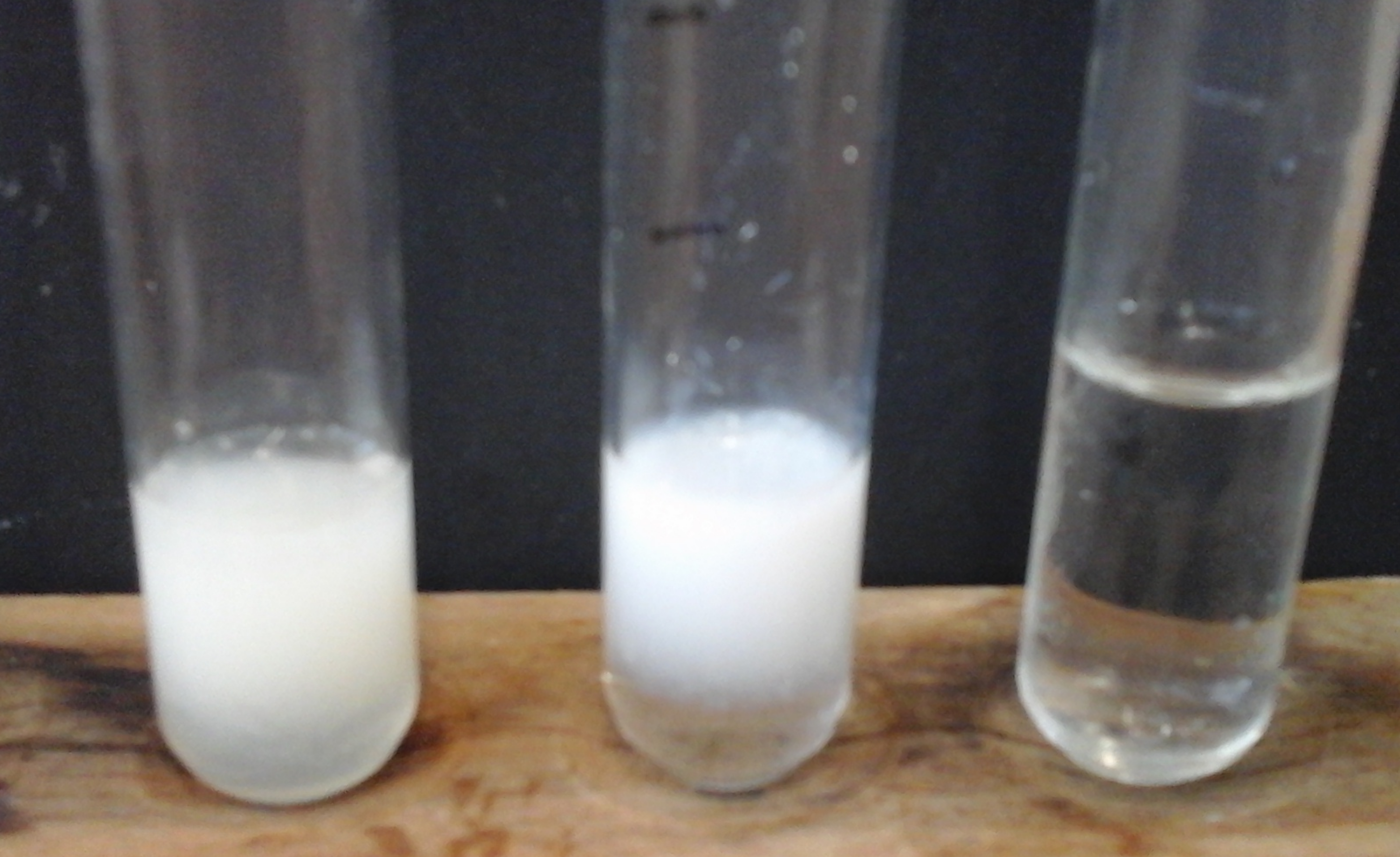 Abb. 4: Ergebnis Calciumnachweis: Molke (Links), Calciumchlorid-Lösung (Mitte) und Wasser (rechts).Deutung:	Die Calciumionen bilden mit den Oxalationen das schwerlösliche Salz Calciumoxalat, welches als weißer Feststoff ausfällt. Milch enthält im Gegensatz zu Wasser Calcium, wodurch der Nachweis dort positiv ausfällt. Das Wasser dient als negative Blindprobe, die Calciumchlorid-Lösung als positive Blindprobe.Die Essigsäure wird zur Milch gegeben um die Eiweiße zu fällen. In der weißen Milch wäre die Reaktion sonst nicht sichtbar.Entsorgung:		Die Lösungen können über den Ausguss entsorgt werden.Literatur:	Bruhn, C., Steinborn, D. Escarpa Gaede, P., http://www.chemgapedia.de/vsengine/vlu/vsc/de/ch/6/ac/vers uche/kationen/_vlu/calcium.vlu/Page/vsc/de/ch/6/ac/versuche/kationen/calcium/nachweis.vscml.html (Zuletzt abgerufen am 29.07.2016)Calcium in LebensmittelnCalcium ist wichtig für den menschlichen Körper. Es dient als Botenstoff und spielt eine entscheidende Rolle bei der Funktion unserer Muskeln. Calciummangel kann sich daher z.B. durch Muskelkrämpfe bemerkbar machen. Um das zu verhindern müssen wir Calcium immer in ausreichender Menge zu uns nehmen. 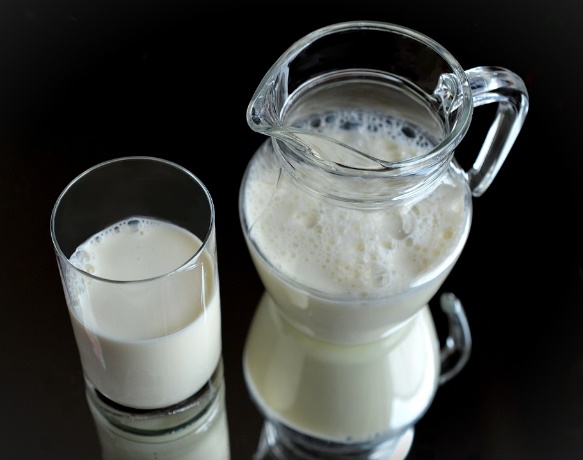 
Aufgabe 1: Führe den Versuch V4 - Calciumnachweis in Milch mit Ammoniumoxalat durch und nenne deine Beobachtungen. Neben Milch kannst du auch noch andere der ausstehenden Lebensmittel testen. V4- Calciumnachweis in Milch mit AmmoniumoxalatMaterial:	Reagenzglasständer, 3 Reagenzgläser, Pipette, Trichter, Filterpapier, Bechergläser, Chemikalien:	Calciumchlorid, Ammoniumoxalat, EssigsäureDurchführung:	50 mL Milch werden mit ca. 5 mL Essigessenz versetzt und ca. 15 Minuten stehen gelassen. Anschließend wird das Gemisch filtriert. Das Filtrat wird zur weiteren Verwendung aufgehoben. Dann wird ein Reagenzglas zu etwa einem Viertel mit destilliertem Wasser, ein zweites mit Calciumchlorid-Lösung und ein drittes mit dem filtrierten Gemisch befüllt. Mithilfe einer Pipette werden in jedes Reagenzglas einige Tropfen Ammoniumoxalat-Lösung gegeben.Aufgabe 2: Erläutere die soeben durchgeführte Nachweisreaktion anhand von Reaktionsgleichungen.Aufgabe 3: Neben Calcium nehmen wir auch Oxalsäure durch viele Lebensmittel auf. Zu den Lebensmitteln mit dem höchsten Oxalsäuregehalt zählen Spinat, Rhabarber oder grüner und schwarzer Tee. Kann eine übermäßige Aufnahme von Oxalsäure und/oder Cacium schädlich für den menschlichen Körper sein? Begründe!Didaktischer Kommentar zum SchülerarbeitsblattDas Arbeitsblatt beschäftigt sich mit dem qualitativen Nachweis von Calcium in Lebensmitteln. Ziel ist es den SuS das Prinzip der Nachweisreaktion zu vermitteln und sie für die Inhaltsstoffe von Lebensmitteln zu sensibilisieren. Das Arbeitsblatt kann sowohl in der Chemie, als auch in der Biologie genutzt werden und bietet sich besonders für einen fächerübergreifenden Unterricht an. Auch in einer Projektwoche zum Thema Ernährung könnte das Arbeitsblatt Verwendung finden.Erwartungshorizont (Kerncurriculum)Aufgabe 1 ist im Anforderungsbereich 1 anzusiedeln. Die SuS führen eine Nachweisreaktion nach Anleitung durch und nennen ihre Beobachtungen. Das Kerncurriculum fordert streng genommen zwar nur Nachweisreaktionen zu Alkalimetallen und Halogeniden, das Prinzip ist allerdings gleich bei Erdalkalimetallen.Aufgabe 2 ist im Anforderungsbereich 2 anzusiedeln. Die SuS müssen anhand der eingesetzten Chemikalien eine Reaktionsgleichung aufstellen und damit ihre Beobachtungen erklären.Aufgabe 3 ist im Anforderungsbereich 3 anzusiedeln. Die SuS müssen ihre Erkenntnisse aus dem Experiment auf einen alltäglichen Kontext anwenden.Erwartungshorizont (Inhaltlich)Aufgabe 1: Im destillierten Wasser ist keine Veränderung zu beobachten. In dem filtrierten Gemisch und in der Calciumchlorid-Lösung bildet sich ein weißer Niederschlag.Aufgabe 2: Die Calciumionen bilden mit den Oxalationen das schwerlösliche Salz Calciumoxalat, welches als weißer Feststoff ausfällt. Da sich in dem Reagenzglas mit der Molke ein weißer Feststoff gebildet hat, lässt sich daraus schließen, dass die Milch Calciumionen enthält. Wasser enthält im Gegensatz dazu keine Calciumionen.Aufgabe 3: Ja eine übermäßige Aufnahme von Calcium und/oder Oxalsäure kann schädlich für den menschlichen Körper sein. Die in dem Versuch beobachtete Reaktion kann auch in unserem Körper ablaufen und Calciumoxalat kann als Feststoff ausfallen. Dies kann unter anderem zur Bildung von Nierensteinen oder zur Verstopfung von Gefäßen führen.GefahrenstoffeGefahrenstoffeGefahrenstoffeGefahrenstoffeGefahrenstoffeGefahrenstoffeGefahrenstoffeGefahrenstoffeGefahrenstoffeStrontiumnitritStrontiumnitritStrontiumnitritH: -H: -H: -P: -P: -P: -KaliumchloridKaliumchloridKaliumchloridH: -H: -H: -P: -P: -P: -StrontiumnitratStrontiumnitratStrontiumnitratH: 271-318H: 271-318H: 271-318P: 210-220-280-305+351+338-306+360-371+380+375P: 210-220-280-305+351+338-306+360-371+380+375P: 210-220-280-305+351+338-306+360-371+380+375KaliumchloratKaliumchloratKaliumchloratH: 271-318H: 271-318H: 271-318P: 210-220-280-305+351+338-306+360-371+380+375P: 210-220-280-305+351+338-306+360-371+380+375P: 210-220-280-305+351+338-306+360-371+380+375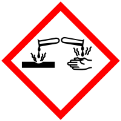 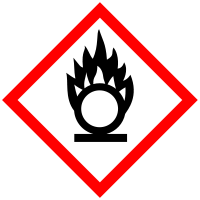 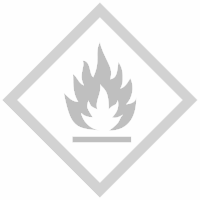 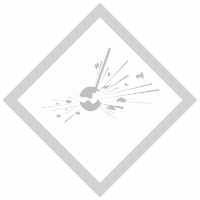 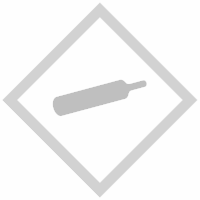 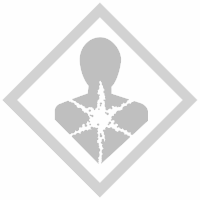 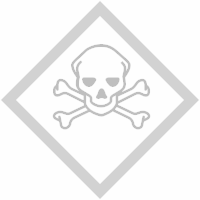 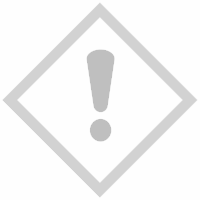 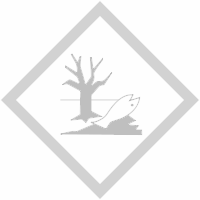 GefahrenstoffeGefahrenstoffeGefahrenstoffeGefahrenstoffeGefahrenstoffeGefahrenstoffeGefahrenstoffeGefahrenstoffeGefahrenstoffePhenolphthalein (w = 0,1%)Phenolphthalein (w = 0,1%)Phenolphthalein (w = 0,1%)H:350-341-361H:350-341-361H:350-341-361P: 201-281-308+313P: 201-281-308+313P: 201-281-308+313CalciumhydroxidCalciumhydroxidCalciumhydroxidH: -H: -H: -P: -P: -P: -MagnesiumhydroxidMagnesiumhydroxidMagnesiumhydroxidH: -H: -H: -P: -P: -P: -CalciumCalciumCalciumH: 301-332H: 301-332H: 301-332P: 301+310P: 301+310P: 301+310MagnesiumMagnesiumMagnesiumH: 319H: 319H: 319P: 305+351+338P: 305+351+338P: 305+351+338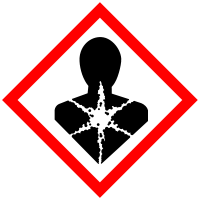 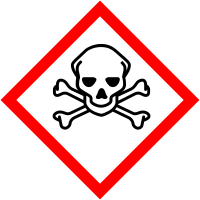 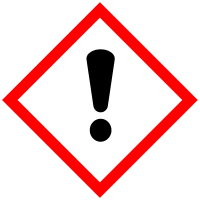 GefahrenstoffeGefahrenstoffeGefahrenstoffeGefahrenstoffeGefahrenstoffeGefahrenstoffeGefahrenstoffeGefahrenstoffeGefahrenstoffeBariumchloridBariumchloridBariumchloridH: 301-332H: 301-332H: 301-332P: 301+310P: 301+310P: 301+310StrontiumnitratStrontiumnitratStrontiumnitratH: 271-318H: 271-318H: 271-318P: 210-220-280-305+351+338-306+360-371+380+375P: 210-220-280-305+351+338-306+360-371+380+375P: 210-220-280-305+351+338-306+360-371+380+375CalciumchloridCalciumchloridCalciumchloridH: 319H: 319H: 319P: 305+351+338P: 305+351+338P: 305+351+338ElementWellenlängeFarbeCalcium622 nm, 553 nmorangeStrontium675 nm, 606 nmrotBarium524 nm, 514 nmgrünGefahrenstoffeGefahrenstoffeGefahrenstoffeGefahrenstoffeGefahrenstoffeGefahrenstoffeGefahrenstoffeGefahrenstoffeGefahrenstoffeEssigsäureEssigsäureEssigsäureH: 226-290-214H: 226-290-214H: 226-290-214P: 210-280-301+330+331-305+351+338-308+310P: 210-280-301+330+331-305+351+338-308+310P: 210-280-301+330+331-305+351+338-308+310CalciumchloridCalciumchloridCalciumchloridH: 319H: 319H: 319P: 305+351+338P: 305+351+338P: 305+351+338AmmoniumoxalatAmmoniumoxalatAmmoniumoxalatH: 301+312H: 301+312H: 301+312P: 302+352P: 302+352P: 302+352CalciumoxalatCalciumoxalatCalciumoxalatH: 302-312H: 302-312H: 302-312P: 280P: 280P: 280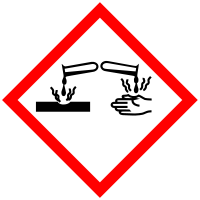 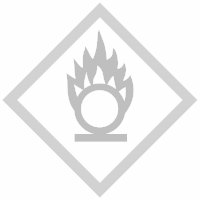 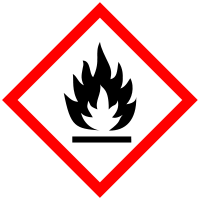 KompetenzbereichKompetenz: Die SuS…ErkenntnisgewinnungFühren qualitative Nachweisreaktionen zu Alkalimetallen/Alkalimetallverbindungen und Halogeniden durch.KompetenzbereichKompetenz: Die SuS…FachwissenFühren Nachweisreaktionen auf das Vorhandensein von bestimmen Teilchen zurück.Erklären die Löslichkeit von Salzen in Wasser.Nutzen das PSE zur Erklärung von Bindungen.KompetenzbereichKompetenz: Die SuS…BewertungBewerten Angaben zu den Inhaltsstoffen.